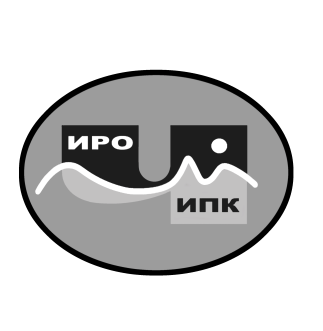 ГОСУДАРСТВЕННОЕ АВТОНОМНОЕ УЧРЕЖДЕНИЕДОПОЛНИТЕЛЬНОГО ПРОФЕССИОНАЛЬНОГО ОБРАЗОВАНИЯ ЧУКОТСКОГО АВТОНОМНОГО ОКРУГА«ЧУКОТСКИЙ ИНСТИТУТ РАЗВИТИЯ ОБРАЗОВАНИЯИ ПОВЫШЕНИЯ КВАЛИФИКАЦИИ»(ГАУ ДПО ЧИРОиПК)П Р И К А ЗВ соответствии с Распоряжением Министерства просвещения Российской Федерации от 25 декабря 2019 г. № Р-145 «Об утверждении методологии (целевой модели) наставничества обучающихся для организаций, осуществляющих образовательную деятельность по общеобразовательным, дополнительным общеобразовательным и программам среднего профессионального образования, в том числе с применением лучших практик обмена опытом между обучающимися», во исполнение распоряжения Губернатора Чукотского автономного округа от 17 июня 2020 года № 215-рг «О внедрении целевой модели наставничества на территории Чукотского автономного округа», на основании приказа Департамента образования и науки Чукотского автономного округа от 23.06.2020 г. № 01-21/266 «О реализации целевой модели наставничества на территории Чукотского автономного округа»ПРИКАЗЫВАЮ:1. Утвердить план организации работы Регионального наставнического центра Чукотского автономного округа по организационному, методическому, аналитическому сопровождению и мониторингу внедрения и реализации программ наставничества на территории Чукотского автономного округа на 2022-2023 учебный год (Приложение 1).Директор                                                                       В.В. Синкевич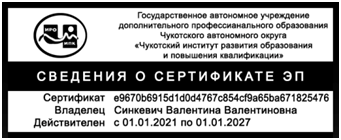 С приказом ознакомлены:                              ___________________________ /___________/Приложение 1 к приказу № 01-06/109от 07.10.2022 г. План организации работы Регионального наставнического центра Чукотского автономного округа по организационному, методическому, аналитическому сопровождению и мониторингу внедрения и реализации программ наставничества на территории Чукотского автономного округа на 2022-2023 учебный год  7 октября  2022 года                                                                                            №  01-06/109                                                                       г. АнадырьОб утверждении плана реализации  целевой модели наставничества на территории Чукотского автономного округа на 2022-2023 учебный год№ п/пНаименование мероприятияСрок исполненияОтветственные исполнителиМетодическое сопровождение реализации программ наставничества в ООМетодическое сопровождение реализации программ наставничества в ООМетодическое сопровождение реализации программ наставничества в ООМетодическое сопровождение реализации программ наставничества в ОО1Консультационная и информационная поддержка участников образовательных отношений в сфере образования, обеспечивающая согласованное развитие и внедрение целевой модели наставничестваОктябрь   2022 г., далее – по мере необходимостиРегиональный наставнический центр; органы местного самоуправления, осуществляющие управление в сфере образования; образовательные организации2Разработка организационно-методических документов для дополнительного профессионального образования по вопросам наставничестваДекабрь  2022 г., далее – по мере необходимостиРегиональный наставнический центр; органы местного самоуправления, осуществляющие управление в сфере образования; образовательные организации3Организация и проведение регионального конкурса эффективных практик наставничества в ОО «Мастерская наставника» в связи с объявлением 2023 года Годом педагога и наставника (Указ Президента РФ от 27.07.2022 г.)Январь-май 2023 г. Региональный наставнический центр4Обучение наставников и  кураторов наставничества в ОО по дополнительной профессиональной программе (программе повышения квалификации)  «Современные технологии наставничества в работе образовательной организации» в объеме 72 часовФевраль-март  2023 г.Региональный наставнический центр; органы местного самоуправления, осуществляющие управление в сфере образования; образовательные организации 5Проведение окружного вебинара по обмену эффективным опытом работы образовательных организаций по  реализации модели наставничества МБОУ Центр образования г. Певек. Тема: «Деятельность куратора наставничества в ОО. Использование ресурсов Центра «Точка роста» и Школы Росатома (Атомкласс) в реализации программ наставничества в ОО»Декабрь 2022 г.Региональный наставнический центр; органы местного самоуправления, осуществляющие управление в сфере образования; МБОУ Центр образования г.Певек 6Проведение окружного вебинара по обмену эффективным опытом работы образовательных организаций по  реализации модели наставничества МБОУ «ЦО с. Амгуэмы». Тема: «Реализация наставничества в рамках модели «ученик-ученик»»Март 2023 г.Региональный наставнический центр; органы местного самоуправления, осуществляющие управление в сфере образования; МБОУ «ЦО с. Амгуэмы» 7Проведение окружного вебинара по обмену эффективным опытом работы образовательных организаций по  реализации модели наставничества МБОУ «Центр образования с. Марково» Тема: «Создание банка кейсов успешных наставнических практик в ОО»Январь 2023 г.Региональный наставнический центр; органы местного самоуправления, осуществляющие управление в сфере образования; МБОУ «Центр образования с. Марково» Отчетность, аналитическое сопровождение и мониторинг реализации программ наставничестваОтчетность, аналитическое сопровождение и мониторинг реализации программ наставничестваОтчетность, аналитическое сопровождение и мониторинг реализации программ наставничестваОтчетность, аналитическое сопровождение и мониторинг реализации программ наставничества7Сбор информации о ходе реализации дорожной карты внедрения целевой модели наставничества в образовательных организацияхЕжеквартально  до 10 числа следующего за отчетным2020-2024 г.г.Образовательные организации, Региональный наставнический центр 8Сбор данных, внесение информации о количестве участников программ наставничества в соответствии с формами федерального статистического наблюдения Ежегодно  до 20 январяОбразовательные  организации, Региональный наставнический центр9Сбор информации по показателям эффективности внедрения целевой модели наставничества в Чукотском автономном округеЕжегодно  до 20 январяОбразовательные  организации, Региональный наставнический центр10Анализ состояния наставнических практик в Чукотском автономном округе, определение круга задач, разработка предложений по внедрению новых подходов, способствующих развитию регионаЕжегодно до 1 апреляРегиональный наставнический центрПопуляризация лучших практик наставничестваПопуляризация лучших практик наставничестваПопуляризация лучших практик наставничестваПопуляризация лучших практик наставничества11Сбор материалов и обобщение опыта педагогов, образовательных организаций по итогам регионального конкурса эффективных практик наставничества в ОО «Мастерская наставника»До 1 июля 2023 г.Региональный наставнический центр12Размещение в СМИ ГАУ ДПО ЧИРОиПК, Чукотского автономного округа  публикаций о лучших наставнических практиках по итогам Года педагога и наставникаIY квартал 2023 г.Редакционно-издательский отдел ГАУ ДПО ЧИРОиПК